  Λαμβάνοντας υπόψη τα (α) και (β) σχετικά, προκηρύσσουμε δεκαπέντε (15)  κενές θέσεις στο Μουσικό Σχολείο Γιαννιτσών για το σχολικό έτος 2018-2019, προκειμένου να υποβληθούν αιτήσεις μετεγγραφών, για τη συμπλήρωση των ανωτέρω θέσεων, μετά από τις προβλεπόμενες κατατακτήριες εξετάσεις. Πιο αναλυτικά: τρεις (3) στη Β΄ Γυμνασίου, τρεις (3) στη Γ΄ Γυμνασίου, πέντε (5) στην Α΄ Λυκείου, δύο (2) στη Β΄ Λυκείου και δύο (2) στη Γ΄ Λυκείου  Ημερομηνία εξετάσεων ορίζεται η Δευτέρα 24-09-2018 και ώρα 08:30.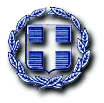 ΕΛΛΗΝΙΚΗ ΔΗΜΟΚΡΑΤΙΑΥΠΟΥΡΓΕΙΟ ΠΑΙΔΕΙΑΣ, ΕΡΕΥΝΑΣ ΚΑΙ ΘΡΗΣΚΕΥΜΑΤΩΝΠΕΡΙΦΕΡΕΙΑΚΗ ΔΙΕΥΘΥΝΣΗ Α/ΘΜΙΑΣ & Β/ΘΜΙΑΣ ΕΚΠΑΙΔΕΥΣΗΣΚΕΝΤΡΙΚΗΣ ΜΑΚΕΔΟΝΙΑΣΔΙΕΥΘΥΝΣΗ Β/ΘΜΙΑΣ ΕΚΠΑΙΔΕΥΣΗΣ ΠΕΛΛΑΣΈδεσσα  05-09-2018Αρ. Πρωτ.  8712                                                                                                                                                                                                                                                                                                                                                                                                                                                                                                                                                                                                                                                                                                                                                                                                                                                                                                                                                                                                                                                                        Προς: Σχολεία Θέμα: Κατατακτήριες εξετάσεις για τη μετεγγραφή μαθητών      Σχετ:   α. Αρ. Πρωτ. 58167/Δ2/13-04-2018/ΥΠΠΕΘ (ΦΕΚ 1371Β)   β. Αρ. Πρωτ. 527/03-09-2018/Μουσικό Σχολείο Γιαννιτσών                                                                                                                                                                                                                                                                                                                                                                                                                                                                                                              Ο ΔΙΕΥΘΥΝΤΗΣ Δ.Ε. ΠΕΛΛΑΣΘΩΜΑΣ ΜΠΑΧΑΡΑΚΗΣΗΛΕΚΤΡΟΛΟΓΟΣ ΜΗΧΑΝΙΚΟΣ